GVATA Executive Committee MeetingMonday, September 26, 2016Attending: Attending: Stacey Beacham, Todd Dobson, Hannah Elrick, Greg Waits, Kedrione Harris, Melissa Riley, Justin Bennett, Nelson McCracken, Audrey Davis, Pete Bennett, Richard Gill, Chip Bridges and Constance Reid.President Greg Waits called the meeting to order at 5:54 pmInvocation – Stacey BeachamMelissa Riley presented the minutes of the July business session and executive session from 2016 Summer conference. Hannah Elrick moved to approve, seconded by Todd Dobson. Minutes were approved.4.   Riley gave both the financial report and membership report.  Elrick again moved to 		approve both as presented.  Pete Bennett seconded.  Both reports passed.  5. 	Kedrione Harris gave an GACTE update.  Reported that the 2017 GACTE conference will 	be in Atlanta July 9-12, 2017.  The next board meeting will be October 22, 2016 at Camp John 	Hope. 6.   Todd Dobson gave PRC Reporta. He reported that 2 weeks ago the group meet with Dr. Barbara Wall to discuss 	concerns about end of pathway exams and sent a crosswalk between pathways 	and standards. Group discussion and decision was made to let Dobson meet with McKie to recommend legislators to meet with school superintendent to look at moving Ag Ed back under the previous structure making Ag Ed Director equal CTAE Program Director. Chip Bridges gave state staff report.  He thanked the board for their dedication. Stacey Beacham gave update from Foundation and Alumni Board.	a. He praised the board for support of ag students going to compete in the 	national level and reported the Foundation is close to being a million dollar 	foundation. 	b. Beacham discussed that GVATA should support the Foundation and their 	efforts with possibly donating $25,000 to the board from GVATA. 	c. Hannah recommended we create a presentation to give to teachers during Mid-	Winter. 	d. Audrey explained interest off a $25,000 endowment would be $2,00 a year.	e. Gill wanted clarification about endowment and how we can not get the money 	back if needed it later down the road.	f.  Justin Bennett discussed the board determining what the interest off the 	endowment could be used for. Mr. Bridges mentioned we already gave money for 	Secretary Book and interest could cover that. 	g. Beacham made a motion that the GVATA board gives a $25,000 endowment 	from our money market account to cover Secretary Book Sponsorship and 	membership vote would be made a Mid-Winter conference.  Pete Bennett 	seconded the motion. Motion passed. 	h. Pete Bennett asked for an email to be sent from President to all teachers 	explaining the upcoming motion. Riley gave GVATA Newsletter Plan.  Needed a letter from Area 1, 3, and 5 as well as President and PRC Rep.  	a. Gill suggested the PRC report mention that amount of donation to PRC is a 	min of $150 and why it is set at that price. Bridges recommended someone from 	board talk to new teachers at Hit the Ground Running in June. 	b. Letters would be due to Exec Sec on or before Oct 28th. Riley gave NAAE Update. Registration, Hotel, and Airfare already booked. Waits discussed plans for upcoming Mid-Winter Conference.	a. Each area director needs to find 1 person to serve on each tactical plan and 	members serve a term of 2 years.  Riley would send a list via email one which 	members would be rotating off. 	b. Breakouts would be set up by North Region Area Directors, McCracken and 	Reid.  Send any suggestions to them.  Riley would set up room needs with Camp. 	c. Hall of Fame set up by Alumni.  Riley would turn in numbers to camp after 	registration closes. 	d. Mid-Winter Session 1 was discussed by Mr. Bridges.  He asked for suggestions 	on special interest talk. 	e. Reservations – Riley confirmed that reservations have been made with the 	camp. Summer Conference new location – Todd Dobson reported that conference is moving to North Region in 2018.  He is looking into new locations to present at Mid-Winter. Old Business	a. Dobson discussed meal coast in Savannah. Beacham said no meal then rental 	cost goes up. Riley and Elrick will look into different meal options for next year. New Business 	a. Davis brought up no spring teachers meetings for new director elections.  	Would have to be done at Mid-Winter instead. Areas 2, 3, and 5 are up for 	reelection.	b. Summer Conference will be July 9-12 in Savannah.  Riley will find out about 	room block and number of rooms required. P. Bennett mentioned that late 	registration is a problem and suggested possibly charging a late fee after Aug 15th. Reid moved to Adjourn at 7:56pm.  Dobson seconded. Motion passed. Respectfully Submitted,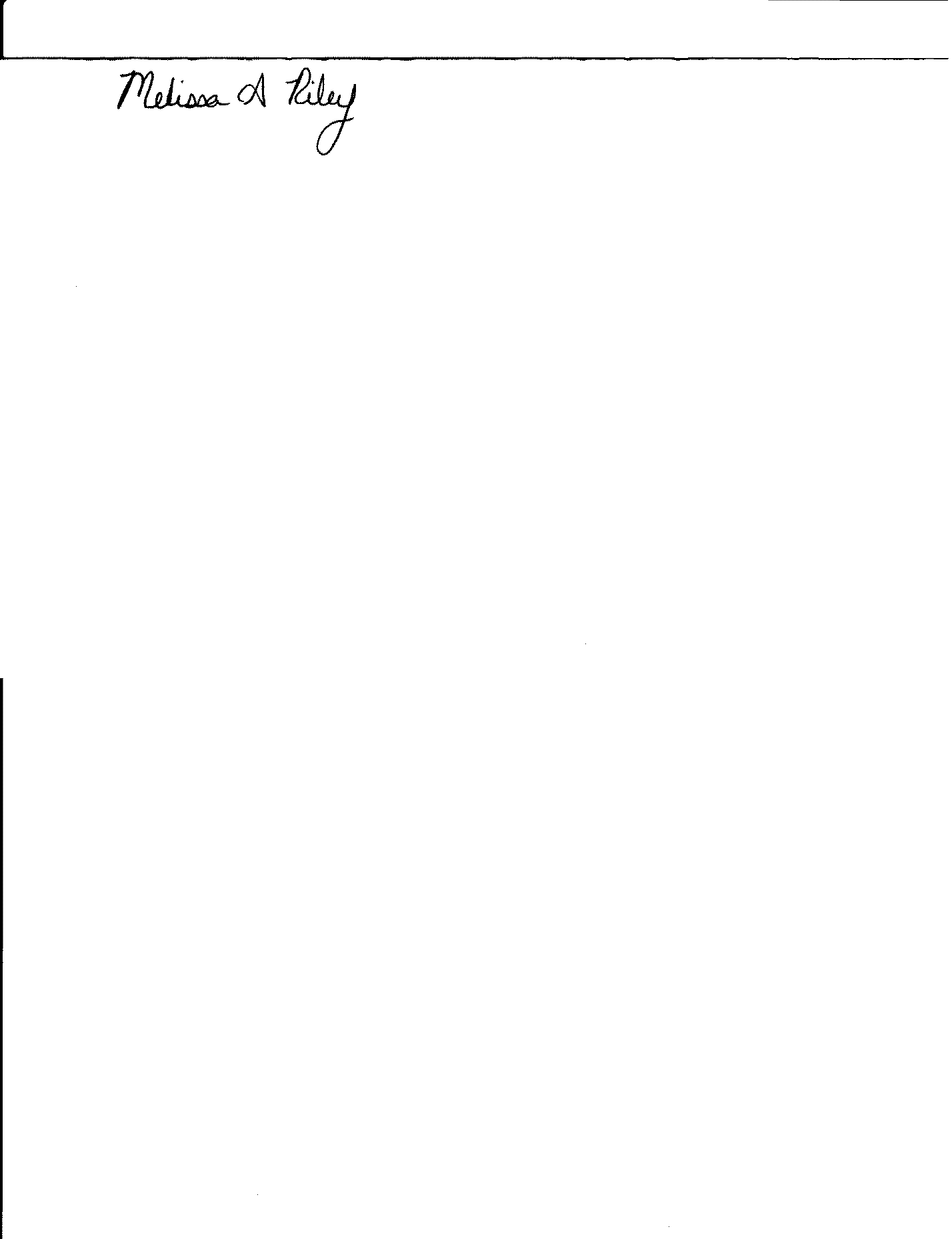 Melissa Riley GVATA Executive Secretary 